SPRZEDAWCA st. III NAUCZANIE ZDALNEOBSŁUGA KLIENTAVioletta Kuklińska – Woźny5. Ewidencja i dokumentowanie w programach komputerowychNa końcu materiału zadanie do wykonania.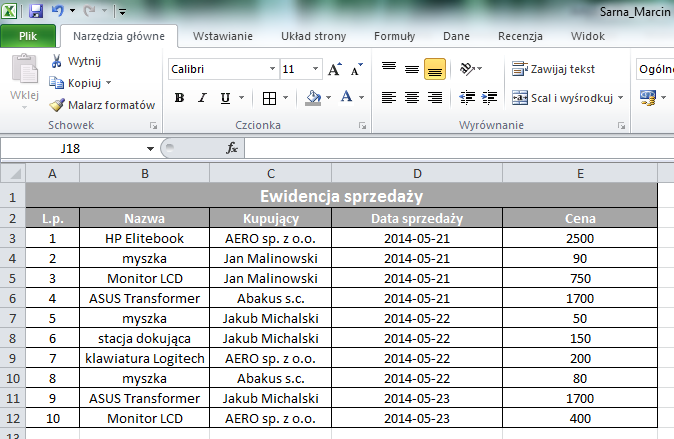 Obecnie prace przedsiębiorstw handlowych wspomagają odpowiednie programy komputerowe. Wykorzystanie komputera zmniejsza nakład pracy i optymalizuje czynności sprzedawcy. Zastosowanie komputera w handlu umożliwia przede wszystkim dostęp do wielu informacji, np. o wielkości zapasów magazynowych.Dostępne na rynku programy do obsługi sprzedaży i magazynu umożliwiają:Wystawienie wszystkich niezbędnych dokumentów sprzedaży: faktur VAT, dokumentów bez VAT, korekt..Prowadzenie kartotek kontrahentów, towarów i wystawionych dokumentów.Tworzenie raportów i zestawień do analizy struktury oraz wartości sprzedaży.Przyśpieszenie i ułatwienia procesu dokumentowania.Wystawienie dokumentów korygujących ewidencjonowanie dokumentów sprzedaży na potrzeby podatku VAT.Prowadzenie elastycznej polityki sprzedaży poprzez możliwość ustalenia indywidualnych warunków sprzedaży.Rozliczenie płatności.Szybką realizację zamówienia klienta.ROZPOCZĘCIE PRACY Z PROGRAMEMPierwszym krokiem pracy z programem jest zarejestrowanie firmy w programie. W tym celu należy podać w systemie dane indentyfikacyjne jednostki handlowej (pełna nazwa firmy, NIP, adres, nazwa banku i numer konta). Zgodnie z informacjami zawartymi we wpisie do ewidencji działalności gospodarczej.Następnym krokiem jest dostosowanie ustawień i parametrów pracy programu do indywidualnych potrzeb firmy. Parametry te określa się w menu ustawień lub w opcji programu.W każdej firmie ważne jest określenie, kto wykonuje poszczególne czynności i za co jest odpowiedzialny (poszczególnym użytkownikom nadaje się uprawnienia i kompetencje. Każdy użytkownik otrzymuje login i hasło). Z loginem są związane uprawnienia danego użytkownika. Dodawanie użytkowników i nadawanie im uprawnień do wykonywania poszczególnych operacji przeprowadza administrator (użytkownik o najwyższych uprawnieniach).KARTOTEKI KONTRAHENTÓWKartoteki kontrahentów służą do ewidencjonowania  informacji o partnerach handlowych. Kontrahentami przedsiębiorstwa, są wszystkie inne firmy z nim współpracujące (dostawcy, odbiorcy krajowi i zagraniczni),Opisując kontrahenta, wprowadza się do kartotek następujące informacje:Kod (symbol) kontrahenta, np. nazwa skróconaDane adresowe  kontrahentaNIPNumery rachunków bankowychSposoby płatnościWarunki sprzedażyInformacje, w jaki sposób kontaktować się z kontrahentemAdres strony internetowej kontrahentaDane wprowadza się i przechowuje zgodnie z zasadami o ochronie danych osobowych. Informacje te powinny być odpowiednio zabezpieczone przed dostępem osób nieupoważnionych.KARTOTEKI TOWARÓWDo ewidencjonowania informacji o asortymencie handlowym w programie magazynowo – sprzedażowym i zarządzania nimi służy kartoteka towarów. Kartoteka towarów to podstawowa kartoteka wykorzystywana do wystawiania dokumentów handlowych.W programach towary są pogrupowane i uporządkowane według grup towarowych.Każdy towar umieszczony w kartotece może być opisany następującymi parametrami:Kod (symbol), który umożliwia identyfikację danego towaruPełna nazwa towaruRodzaj, typ towaruJednostka miaryStawka % VATPKWiU – ten symbol jest obowiązkowy, jeżeli stawka VAT jest inna niż 23 %Podatkowe przelicznikiKod EAN (kod kreskowy, paskowy) służący do jednoznacznego identyfikowania towaruInformacje dotyczące ceny (cena zakupu netto, marża lub narzut – stawka w %, cena sprzedaży netto, metoda rozliczania rozchodu towarów FIFO lub LIFO)FIFO (First In First Out ) – pierwsze przyszło, pierwsze wyszło – metoda oparta na założeniu, że najwcześniej zakupione towary są wydawane w pierwszej kolejnościLIFO (Last In First Out) ostatnie przyszło, pierwsze wyszło – metoda oparta ma założeniu, że w pierwszej kolejności są wydawane najpóźniej zakupione towary.EWIDENCJA ZAKUPIONYCH TOWARÓWTowary zgromadzone  w sklepie, znajdujące się na zapleczu i w Sali sprzedażowej oraz w magazynie hurtownia tworzą zapasy towarowe. Gromadzi się je w celu zabezpieczania ciągłości i rytmiczności sprzedaży. Zapasy są uzupełniane w miarę ich zmniejszania się w wyniku sprzedaży.Magazyn jest miejscem, w którym przechowuje się towary. Za towary w magazynie odpowiedzialny jest magazynier. Ponosi on odpowiedzialność materialną za powierzone mu towary od chwili ich przyjęcia do momentu wydania z magazynu.W programach magazynowo – sprzedażowych odpowiednikiem magazynu jest kartoteka. Są w niej zgrupowane dane dotyczące  dokumentów magazynowych, którymi w ramach kartoteki można zarządzać.Dokumenty magazynowe obejmują dokumenty potwierdzające:Przyjęcie towarów- Pz – przyjęcie z zewnątrz, wystawiane w przypadku przyjęcia zakupionego towaru do magazynu, w programie dokument ten jest kojarzony z fakturą zakupu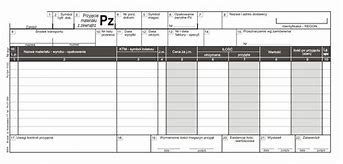 - Pw – przyjęcie wewnętrzne, potwierdza operację wykonaną wewnątrz firmy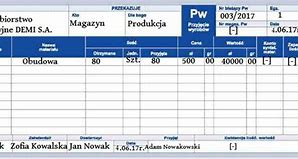 Rozchód towarów- Wz – wydanie z zewnątrz, wystawiane  w przypadku wydania sprzedanych towarów z magazynu, w programie dokument jest kojarzony z fakturą sprzedaży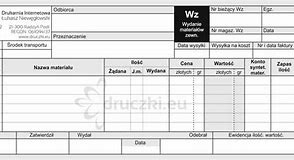 - Rw- rozchód wewnętrzny, dokumentuje ruch towarów wewnątrz firmy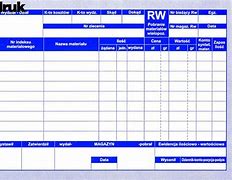 Przemieszczanie towarów między magazynami- Mm – dokument jest sporządzany w sytuacji przesunięcia towaru z jednego do drugiego magazynu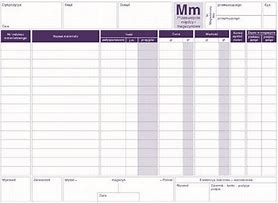 INWENTARYZACJA TOWARÓWBardzo ważnym zagadnieniem dla gospodarki magazynowej jest inwentaryzacja (remanent, spis z natury). Inwentaryzacja to ogół czynników związanych z ustaleniem rzeczywistego stanu w magazynie. Najczęściej inwentaryzację przeprowadza się w ostatnim dniu każdego roku obrotowego. Inwentaryzacji towarów dokonuje się drogą spisu z natury. Polega ona na mierzeniu, ważeniu, liczeniu towarów. Podstawowym dokumentem inwentaryzacyjnym  jest arkusz spisu z natury.Na podstawie dokumentu porównujemy stan  faktyczny w magazynie ze stanem księgowym.Wynikiem inwentaryzacji może być niedobór lub nadwyżka.Niedobór występuje wówczas, gdy stan rzeczywisty, ustalony w wyniku spisu jest mniejszy od stanu księgowego. Nadwyżka – w sytuacji odwrotnej, czyli stan rzeczywisty jest większy niż stan wykazanych w księgach rachunkowych.Różnice inwentaryzacyjne muszą być wyjaśnione, a następnie rozliczone.Po zapoznaniu się z materiałem ewidencja i dokumentowanie  programach komputerowych, w terminie do 05.02.2021r. proszę udzielić odpowiedzi na następujące pytania. Pracę należy wykonać na komputerze w WORD i przesłać na mojego maila: viola300@autograf.pl UWAGAPraca kopiowane z materiałów i z Internetu nie będę sprawdzane.Do czego służy kartoteka towarów?Jakie informacji wprowadzamy do kartoteki kontrahentów?Jakimi dokumentami zarządza się w ramach kartoteki magazynowej?Co to jest inwentaryzacja, jak się ją przeprowadza, jakie są możliwe wyniki inwentaryzacji?Wykonanie jakich zadań umożliwiają programy komputerowe stosowane w placówkach handlowych?